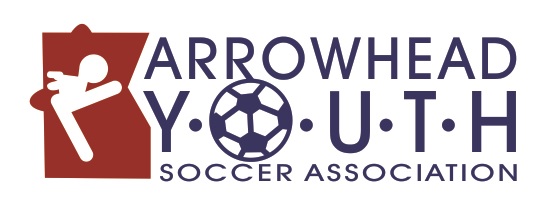 Arrowhead Youth Soccer U16 LeaguePlay Up Player FormU16 League Team:   _____________________________________________________________The following Fall League players will be playing up on this team for the game on ________________. 											         DATEI certify that the above named players are registered for Arrowhead Youth Soccer’s Fall League. U16 League Coach Name: ________________________________________________________U16 League Coach Signature: ______________________________________________________Center Referee Signature: _______________________________________________________________Coaches, please complete this form and hand it to the referee prior to any game in which your U16 League teams use play up players.All play up players must be registered for Arrowhead Youth Soccer’s Fall League program.NameFall League Club/Team